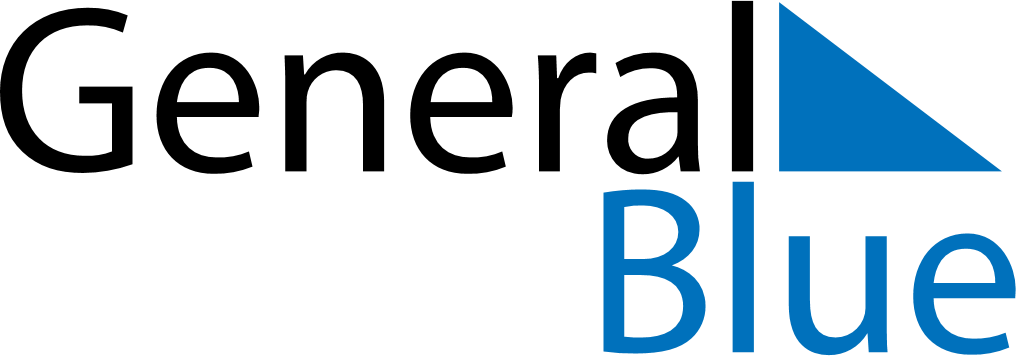 December 2025December 2025December 2025Burkina FasoBurkina FasoSUNMONTUEWEDTHUFRISAT12345678910111213Proclamation of the Republic1415161718192021222324252627Christmas Day28293031